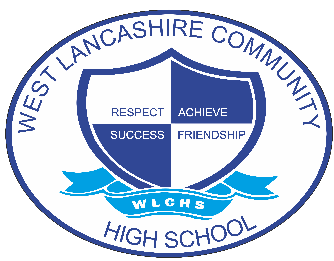 NAME OF INTERVENTIONNAME OF INTERVENTIONNAME OF INTERVENTIONNAME OF INTERVENTIONNAME OF INTERVENTIONKS5 Reading – Turning PagesKS5 Reading – Turning PagesKS5 Reading – Turning PagesKS5 Reading – Turning PagesKS5 Reading – Turning PagesAREA OF FOCUS (PLEASE HIGHLIGHT)AREA OF FOCUS (PLEASE HIGHLIGHT)AREA OF FOCUS (PLEASE HIGHLIGHT)AREA OF FOCUS (PLEASE HIGHLIGHT)AREA OF FOCUS (PLEASE HIGHLIGHT)COGNITION AND LEARNINGCOMMUNICATION AND INTERACTIONSOCIAL, EMOTIONAL AND MENTAL HEALTHPHYSICAL AND SENSORYSELF-HELP AND INDEPENDENCEINTENTINTENTINTENTINTENTINTENTStudents who are identified as having development of reading as an area of need or target in their EHCP or those identified as reading being a barrier to accreditation access this intervention.The aims of the intervention are:Students develop phonic knowledge to support reading and spellingStudents develop functional reading skillsStudents become confident readersReading as a barrier to the wider curriculum and accreditation is reduced, enabling students achieve to the best of their abilityDevelopment of reading supports students in carrying out tasks in their daily adult life, enables access to further education or employment and promotes independence.Students who are identified as having development of reading as an area of need or target in their EHCP or those identified as reading being a barrier to accreditation access this intervention.The aims of the intervention are:Students develop phonic knowledge to support reading and spellingStudents develop functional reading skillsStudents become confident readersReading as a barrier to the wider curriculum and accreditation is reduced, enabling students achieve to the best of their abilityDevelopment of reading supports students in carrying out tasks in their daily adult life, enables access to further education or employment and promotes independence.Students who are identified as having development of reading as an area of need or target in their EHCP or those identified as reading being a barrier to accreditation access this intervention.The aims of the intervention are:Students develop phonic knowledge to support reading and spellingStudents develop functional reading skillsStudents become confident readersReading as a barrier to the wider curriculum and accreditation is reduced, enabling students achieve to the best of their abilityDevelopment of reading supports students in carrying out tasks in their daily adult life, enables access to further education or employment and promotes independence.Students who are identified as having development of reading as an area of need or target in their EHCP or those identified as reading being a barrier to accreditation access this intervention.The aims of the intervention are:Students develop phonic knowledge to support reading and spellingStudents develop functional reading skillsStudents become confident readersReading as a barrier to the wider curriculum and accreditation is reduced, enabling students achieve to the best of their abilityDevelopment of reading supports students in carrying out tasks in their daily adult life, enables access to further education or employment and promotes independence.Students who are identified as having development of reading as an area of need or target in their EHCP or those identified as reading being a barrier to accreditation access this intervention.The aims of the intervention are:Students develop phonic knowledge to support reading and spellingStudents develop functional reading skillsStudents become confident readersReading as a barrier to the wider curriculum and accreditation is reduced, enabling students achieve to the best of their abilityDevelopment of reading supports students in carrying out tasks in their daily adult life, enables access to further education or employment and promotes independence.IMPLEMENTATIONIMPLEMENTATIONIMPLEMENTATIONIMPLEMENTATIONIMPLEMENTATIONThe intervention is delivered as weekly 20 minute 1:1 sessions. Students are baselined using the RWI phonic assessment and the word lists for the accreditation if relevant so that any gaps in phonic knowledge can be addressed and ensuring a personalised approach. During the sessions, students take part in reading/spelling activities tailored to their individual needs. The Shannon Trust Turning Pages is used as a reading scheme. Turning Pages is a set of 5 structured manuals which use a synthetic phonics approach. Students build and practice their skills working through a range of different activities. There are 3 progress checks built into each manual, to ensure new skills have been embedded. As these progress checks are completed, Turning Pages reading books become available for students. These have been written to match the reading skills learners have covered in the manuals, providing the opportunity to put their new skills into action so that they can experience the joy of reading for pleasure from early on.The intervention is delivered as weekly 20 minute 1:1 sessions. Students are baselined using the RWI phonic assessment and the word lists for the accreditation if relevant so that any gaps in phonic knowledge can be addressed and ensuring a personalised approach. During the sessions, students take part in reading/spelling activities tailored to their individual needs. The Shannon Trust Turning Pages is used as a reading scheme. Turning Pages is a set of 5 structured manuals which use a synthetic phonics approach. Students build and practice their skills working through a range of different activities. There are 3 progress checks built into each manual, to ensure new skills have been embedded. As these progress checks are completed, Turning Pages reading books become available for students. These have been written to match the reading skills learners have covered in the manuals, providing the opportunity to put their new skills into action so that they can experience the joy of reading for pleasure from early on.The intervention is delivered as weekly 20 minute 1:1 sessions. Students are baselined using the RWI phonic assessment and the word lists for the accreditation if relevant so that any gaps in phonic knowledge can be addressed and ensuring a personalised approach. During the sessions, students take part in reading/spelling activities tailored to their individual needs. The Shannon Trust Turning Pages is used as a reading scheme. Turning Pages is a set of 5 structured manuals which use a synthetic phonics approach. Students build and practice their skills working through a range of different activities. There are 3 progress checks built into each manual, to ensure new skills have been embedded. As these progress checks are completed, Turning Pages reading books become available for students. These have been written to match the reading skills learners have covered in the manuals, providing the opportunity to put their new skills into action so that they can experience the joy of reading for pleasure from early on.The intervention is delivered as weekly 20 minute 1:1 sessions. Students are baselined using the RWI phonic assessment and the word lists for the accreditation if relevant so that any gaps in phonic knowledge can be addressed and ensuring a personalised approach. During the sessions, students take part in reading/spelling activities tailored to their individual needs. The Shannon Trust Turning Pages is used as a reading scheme. Turning Pages is a set of 5 structured manuals which use a synthetic phonics approach. Students build and practice their skills working through a range of different activities. There are 3 progress checks built into each manual, to ensure new skills have been embedded. As these progress checks are completed, Turning Pages reading books become available for students. These have been written to match the reading skills learners have covered in the manuals, providing the opportunity to put their new skills into action so that they can experience the joy of reading for pleasure from early on.The intervention is delivered as weekly 20 minute 1:1 sessions. Students are baselined using the RWI phonic assessment and the word lists for the accreditation if relevant so that any gaps in phonic knowledge can be addressed and ensuring a personalised approach. During the sessions, students take part in reading/spelling activities tailored to their individual needs. The Shannon Trust Turning Pages is used as a reading scheme. Turning Pages is a set of 5 structured manuals which use a synthetic phonics approach. Students build and practice their skills working through a range of different activities. There are 3 progress checks built into each manual, to ensure new skills have been embedded. As these progress checks are completed, Turning Pages reading books become available for students. These have been written to match the reading skills learners have covered in the manuals, providing the opportunity to put their new skills into action so that they can experience the joy of reading for pleasure from early on.IMPACTIMPACTIMPACTIMPACTIMPACTInitial baseline assessments.Tracking of IEP/EHCP targets.Turning Pages progress checks.Accreditation assessments including practice English papers.Teachers and TA's will feedback on skills observed in wider curriculum.Feedback through end of year reports.Initial baseline assessments.Tracking of IEP/EHCP targets.Turning Pages progress checks.Accreditation assessments including practice English papers.Teachers and TA's will feedback on skills observed in wider curriculum.Feedback through end of year reports.Initial baseline assessments.Tracking of IEP/EHCP targets.Turning Pages progress checks.Accreditation assessments including practice English papers.Teachers and TA's will feedback on skills observed in wider curriculum.Feedback through end of year reports.Initial baseline assessments.Tracking of IEP/EHCP targets.Turning Pages progress checks.Accreditation assessments including practice English papers.Teachers and TA's will feedback on skills observed in wider curriculum.Feedback through end of year reports.Initial baseline assessments.Tracking of IEP/EHCP targets.Turning Pages progress checks.Accreditation assessments including practice English papers.Teachers and TA's will feedback on skills observed in wider curriculum.Feedback through end of year reports.